Liebe Klasse 8b,nutzt die heutige Musikstunde zu Hause, um eure Bluestexte zu schreiben. Sicher habt ihr schon Gruppen gebildet. Solltet ihr noch kein Thema haben, sprecht euch untereinander ab und legt ein Thema fest.Dann kann auch jeder von euch unabhängig von den anderen arbeiten.
Zur Erinnerung:		2 Strophen in entsprechender Form pro SchülerHabt Spaß dabei und singt auch, wann immer ihr könnt, Weihnachtslieder.
        
Die Klassenarbeit schreiben wir dann selbstverständlich in der nächsten Stunde,
also am 13.01.21.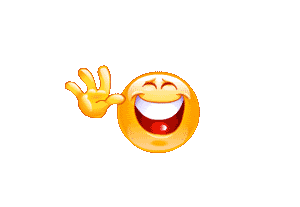 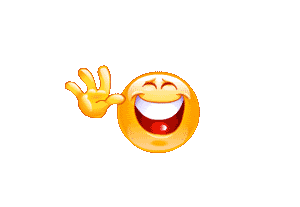 Habt schöne Weihnachtsferien und bleibt gesund -
Bis zum Januar
grüßt Frau Sarapatta